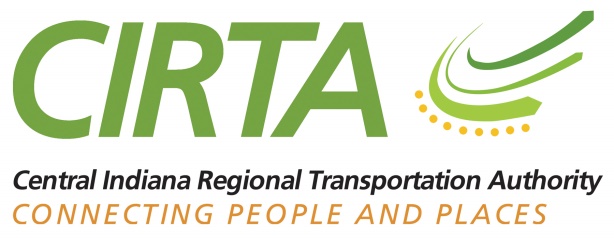 Central Indiana Regional Transportation Authority (CIRTA)June 13, 2023, 9:00amCity of Shelbyville Conference Center2154 Intelliplex DriveShelbyville, IN 46176*Christine Altman arrived online at 9:07am^Don Adams and Larry Hesson arrived in person at 9:23amBoard meeting was called to order at 9:05am by J. BridgesJ. Gebhard took roll call and ensured a quorum was present. Resolution #2023-6-13-01– Adoption of Consent AgendaN. Messer made a motion to accept the consent agenda items. L. Sanders seconded. Roll call was taken. Larry Hesson- yeaRon Deer- yeaAndrew Klineman-yeaDon Adam-yeaRobert Waggoner-yeaChristine Altman-yeaJerry Bridges-yeaGreg Henneke-yeaNathan Messer-yeaLinda Sanders-yeaCam Starnes-yeaMayor Cook-yeaNo opposition, the motion was carried. Resolution #2023-6-13-02 – Resolution to Approve American Structurepoint InvoiceL. Sanders made a motion to approve American Structurepoint invoice, R. Waggoner seconded. Roll call was taken.Larry Hesson- yeaRon Deer- yeaAndrew Klineman-yeaDon Adam-yeaRobert Waggoner-yeaChristine Altman-yeaJerry Bridges-yeaGreg Henneke- abstainNathan Messer-yeaLinda Sanders-yeaCam Starnes-yeaMayor Cook-yeaNo opposition, the motion was carried. Resolution #2023-6-13-03 – Resolution to Extend American Structurepoint Contact for Mobility Management Staff SupportPhilip Roth has been assisting CIRTA in mobility management staff support and will stay on call.Extend contract additional six months.Will not exceed $5,000/month.A Klineman made a motion to approve extension of American Structurepoint contract for mobility management staff support, N. Messer seconded. Roll call was taken.Larry Hesson- yeaRon Deer- yeaAndrew Klineman-yeaDon Adam-yeaRobert Waggoner-yeaChristine Altman-yeaJerry Bridges-yeaGreg Henneke- abstainNathan Messer-yeaLinda Sanders-yeaCam Starnes-yeaMayor Cook-yeaNo opposition, the motion was carried. Resolution #2023-6-13-04 – Resolution to Appoint Proxy Member to the IMPO Policy BoardC. Starnes made a motion to appoint proxy member to the IMPO policy board, R. Waggoner seconded. Roll call was taken.Larry Hesson- yeaRon Deer- yeaAndrew Klineman-yeaDon Adam-yeaRobert Waggoner-yeaChristine Altman-yeaJerry Bridges-yeaGreg Henneke- yeaNathan Messer-yeaLinda Sanders-yeaCam Starnes-yeaMayor Cook-yeaNo opposition, the motion was carried. Presentation: TransPro Consulting-Workforce Connector StudyTransPro was hired by CIRTA in April 2023 to assess two fixed-route commuter services (branded “Workforce Connectors”) funded primarily by Economic Improvement Districts (EIDs) in Plainfield and Whitestown, Indiana. The goal of each service is to connect workers throughout the Central Indiana region with jobs in each community via connections to the IndyGo bus network.Proposed definition of success: “Plainfield and Whitestown Workforce Connectors should demonstrate value to EID employers by helping attract and retain workers with affordable transportation to jobs, that provides a positive customer experience.”Service areaLow density warehouse districts with large setbacks and wide roadsSidewalks exist in many areas, but setbacks and long distances make walking difficult- some bus stops are in grass or drainage ditches.Plainfield development includes housing and shops, and there is a noticeable increase in sidewalks connectivity.Whitestown development is not well integrated with other activity centers.Service profile Hourly service connecting to infrequent (every 30-60 minutes) indigo routes just inside Marion CountyNo Sunday servce or service after 7 PM-Saturday as of feb 2023Ridership November 2019 peak monthly ridershipMarch 2020 COVIDApril 2021 consolidation of N/S Plainfield routesApril 2022 Plainfield Walmart fireProviderMiller transportation was the provider until December 2022, with an average cost per month of $23-26k a monthRoyal began providing service in mid-December 2022Average cost per month increased by 90%Cost increase driven by labor and maintenance challenges.Plainfield ConnectionRoute 8 at Bridgeport RoadRoute 8 provides service along Washington st between IND and the Meijer between Mitthoefer and north Cumberland roads30-minute headwaysWhitestown connectionRoutes 37 and 86 at Traders PointRoute 37 provides service from transit center to intech park every 30 minutesRoute 86 provides service from Community hospital north to TP along 82 and 86 streetCustomersThe most prevalent home ZIP codes for Whitestown workers are:Boone countyEastern Hendricks CountyNorthwestern Marion CountySouthern Marion CountyThe most prevalent home ZIP codes for Plainfield workers are:PlainfieldAvonNorthern Morgan CountyWestern Marion CountyTransPro has requested actual ZIP code data from Kelley & Associates to fine tune any service changeFundingServices started in 2015 with regionally programmed CMAQ fundsPlainfield and Whitestown EIDs were formed in 2020, each for a 10-year termEID revenue provides most of the funding, with state and federal funds providing some matchIn 2023, Plainfield and Whitestown EIDs will spend 60% and 51%, respectively, of total revenue on transportationDistricts are already collecting maximum ratesSeparate contract with Royal Transportation for service and Kelley & Associates for management, with 10% management fee for CIRTAAssessment revenue can be used only for the purposes referenced in the organizing petition.FundingEID revenue has increased by 60% since 2020Fare revenue only makes up ~1%-5% of total transportation invoices. Royal retains all fare revenue. As ridership has declined, fare revenue has also declined.Service ConceptsFixed Route (existing)Cost is knownMinimal customer impactCustomer legibilityMay not be different enough to attract increased EID contributionsLow frequency = long waits if connection is missed“Empty bus” perceptionFlexible Route/Demand ResponseInnovative “on-demand” option availableMany variables to service designOnline booking and paymentLanguage supportMany variables to service designImproved travel time for most tripsCan specify an arrival for shift workersMay require new software procurementChanges existing operations contractTaxi or TNC VoucherScalable to demandNo trips, no expenseCould extend to 24/7 coverageCould use multiple suppliers to meet demandLike existing “Guaranteed Ride Home” programMore like drivingNot sharing vehicle with othersRequires procurementPerception of chauffeuring employeesPlainfield investment in bus stopsNext stepsContinue engagement with EID stakeholders to better understand employee mobility needs and EID prioritiesEvaluate alternatives, considering customer experience, job access, transit connectivity, etc.Develop recommendations around customer fare, technology, procurement, contracting, and fleetPresent the recommended alternative to the CIRTA and EID boards in AugustLegislative UpdateWill be voting on topics to study in interim list not released yet.Not much change in transportationMarion County added additional population.Bill 162 regarding the City of Indianapolis and surrounding mayors did not move forward.Fundraising season PMTF removed provision.Commuter Connect UpdateThe Outreach team added 12 new participating employees and participated in over 50 employer events since the last board meeting.The Outreach team added 321 new commuters to the database.New Outreach employee Michael Jenkins was introduced. May was Bike to Work Month and Commuter Connect was on the news and held events at Lugar Plaza and Carmel.CIRTA has 13 vanpools currently, with 10 more leads. We are starting a vanpool media campaign that will include eblasts and direct mail.Media campaign starting soon for School Pool and Car Free Day.There are currently 9,541 commuters in the Commuter Connect database with 321 new commuters since the last board meeting. 85% of commuters are active for matching. CIRTA’s goal is 65%.Mobility Management UpdatePlainfield ridership increased by 12%Whitestown ridership increased by 26%CIRTA is in the process of updating Google Maps with the correct schedules.Work on the Workforce Connector Study is on schedule.Improvements were made to the ridership form, showing on/off data per stop.The annual NTD report is complete.May was the quarterly County Connect meeting. There we discussed the SRF project status (centralized dispatching).Executive UpdateWrapping up State Board of Account audit.Partner contribution letters were mailed last week. Included was a document called “What does the contribution get you?”Jen will be going on a road show with Rick Cockrum to speak with various community leaders regarding the importance of CIRTA.New board member announced: Dr. Gabriel Bosslet appointed by Commissioner O’Connor. CIRTA still has two open seats: one Delaware County appointee and one Governor appointee.Jen thanked everyone for their support and the condolences for her father’s passing. L. Hesson asked what the formula for the partner contribution is. J. Gebhard is looking into that, but the dollar amount has not changed in several years, even with new census numbers. L. Hesson also asked where CIRTA is with the Triennial Review and J. Gebhard stated we are in the first year of the next one.AdjournmentThe motion was made to adjourn the meeting by L. Sanders and seconded by D. Adams at 10:42 am. All in attendance agreed. Board Members Present:Board Members Present:Board Members Not PresentCIRTA Staff PresentCam Starnes (v)Jerry Bridges Amanda MeyerLarry Hesson^Greg Henneke (v)  Ann SheidlerJennifer GebhardRon Deer (v)Andrew KlinemanNathan MesserLinda Sanders David KriegSarah TroutmanDon Adams^ Mayor Cook (v)Sarah KendallRobert WaggonerChristine Altman (v)*Michael Jenkins